РОССИЙСКАЯ ФЕДЕРАЦИЯ АДМИНИСТРАЦИЯ МУНИЦИПАЛЬНОГО ОБРАЗОВАНИЯБУДОГОЩСКОЕ ГОРОДСКОЕ  ПОСЕЛЕНИЕКИРИШСКОГО МУНИЦИПАЛЬНОГО РАЙОНАЛЕНИНГРАДСКОЙ ОБЛАСТИПОСТАНОВЛЕНИЕ                 В соответствии с п. 3 ст. 53 Федерального закона от 12.06.2002 № 67-ФЗ                                 «Об основных гарантиях избирательных прав и права на участие в референдуме граждан Российской Федерации», Администрация муниципального образования Будогощское городское поселение Киришского муниципального района Ленинградской области ПОСТАНОВЛЯЕТ:1.	Предоставить безвозмездно для проведения публичных агитационных мероприятий в форме собраний по заявке политической партии (ее регионального отделения), представителя зарегистрированного кандидата в Президента Российской Федерации, для встреч с избирателями, следующие помещения:- Помещение Будогощского районного дома культуры ( г.п.Будогощь, ул. Исполкомовская д.1);- Помещение Гремячевского сельского дома культуры ( д.Гремячево, ул. Центральная д.37);- Помещение Бестоголовского дома культуры ( д.Бестоголово, ул. Центральная, д.13);- Помещение Среднесельского дома культуры ( д.Среднее Село , ул. Центральная д.3)- Помещение Кукуйского дома культуры ( д.Кукуй, ул. Песочная д. 14)- Помещение Могилевского дома культуры ( д.Могилево, ул. Центральная д.4а)Специалисту администрации И.В.Орловой опубликовать настоящее постановление  в газете «Будогощский Вестник» и разместить на официальном сайте муниципального образования Будогощского городского поселения Киришского муниципального района Ленинградской области.Настоящее постановление вступает в силу после официального опубликованияКонтроль за исполнением настоящего постановления оставляю за собой.Глава администрации							И.Е.РезинкинРазослано: в дело-2, А.В.Брагин, И.В.Орлова, УИК, ТИК,заведующие СДК и Будогощским РДК-6отот07 февраля 2018г. №  10О помещениях для проведения агитационных публичных мероприятий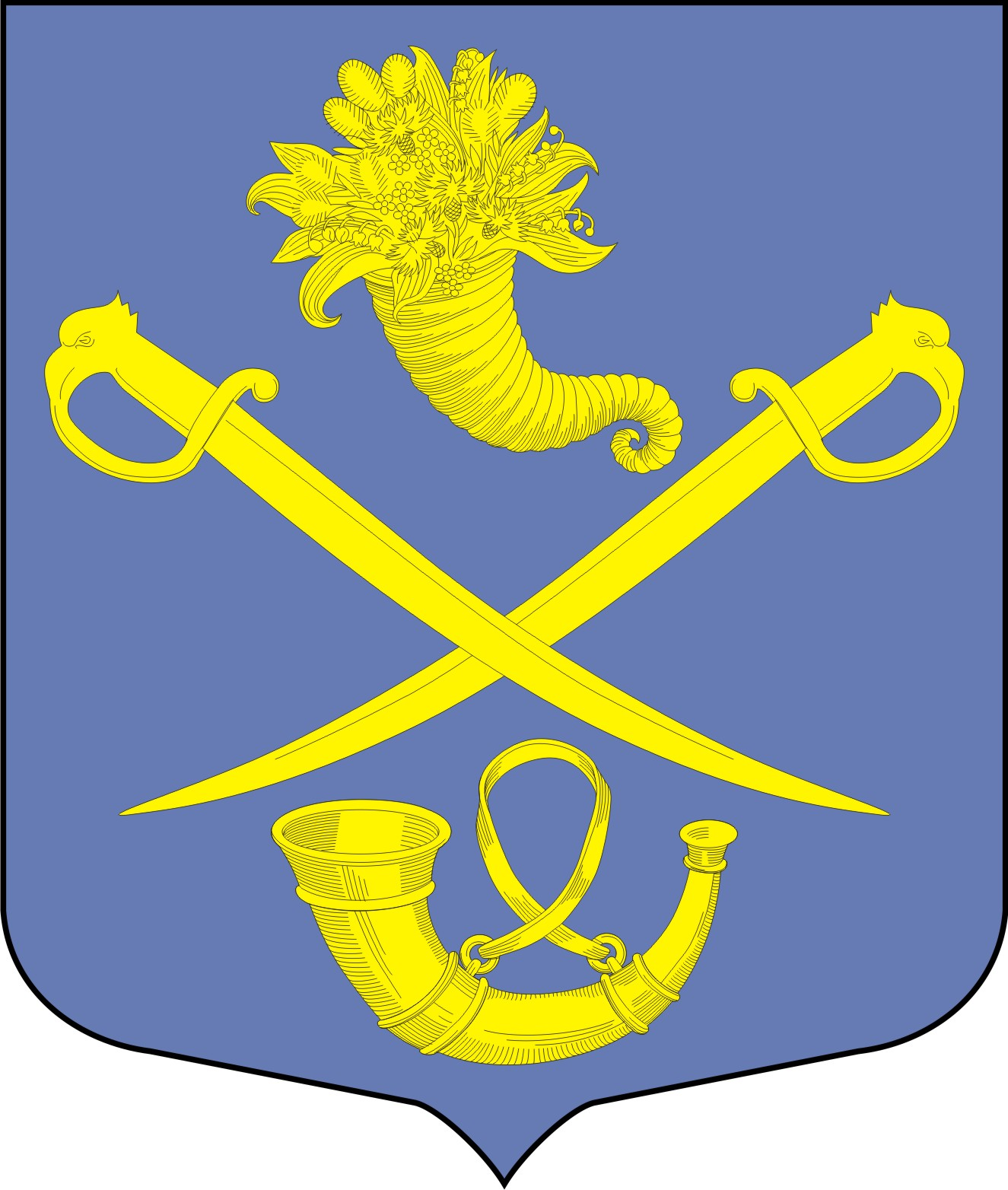 